			INVITATION		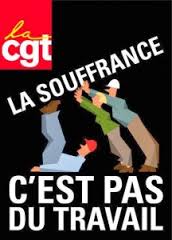 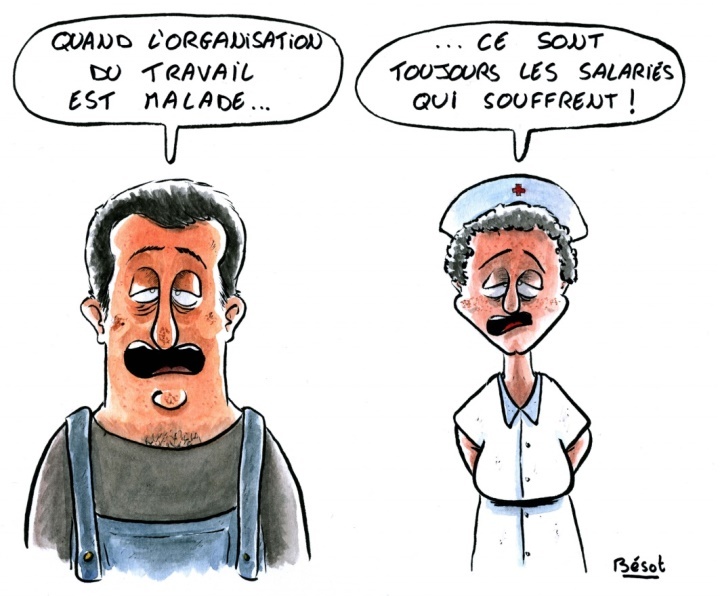 L’UNION LOCALE CGT DE POISSY YVELINES NORD ORGANISE UNE MATINEE DEBAT SUR LE THEME DE :LA SOUFFRANCE AU TRAVAIL :AU DELA DES MAUX QUELLES SOLUTIONS COLLECTIVES ?LE VENDREDI 19 MAI 2017DE 9H00 à 12 H00 Salle MAZIERES A CARRIERES-SOUS-POISSYAprès la diffusion du film « les maux du travail » nous vous proposons  un débat avec la participation d’Isabelle COURDIER psychologue du travail intervenante au sein de « la maison souffrance et travail 78 » à Poissy.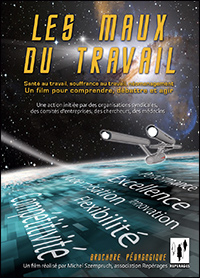 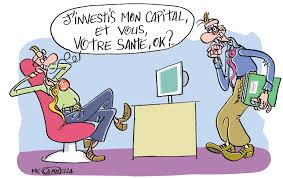 Pour participer à ce débat il vous suffit de vous inscrire soit par mail auprès de votre union locale Cgt Poissy soit par courrier en retournant ce coupon réponse ou encore par téléphone :Union Locale CGT Poissy Yvelines Nord – 60 avenue Blanche de Castille 78300 Poissy – ulcgtyvelinesnord@wanadoo.fr 01.39.79.14.20 fax : 01.39.79.14.06Venez retrouver toutes nos informations sur notre site internet http://ulcgtpoissy.reference-syndicale.frPour se rendre sur place : en voiture : Espace municipal stade Mazières : Boulevard Pelletier 78955 Carrieres-sous-Poissy.En transport : de la gare de Poissy Bus ligne11arrêt stade Mazières.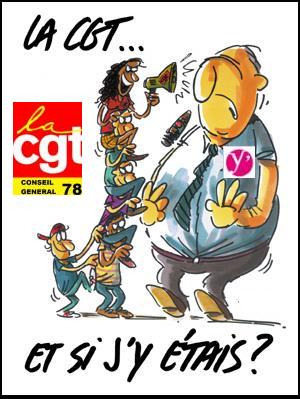 Bulletin à retourner à :COUPON PARTICIPATION DEBAT :Je souhaite participer au débat sur la souffrance au travail  le vendredi 19 mai au matin organisé par l’union locale de Poissy.Nom – Prénom : …………………………………………………………………………………...................................................Entreprise : …………………………………………………………………………............................................................Mandat: ……………………………………………………………….......................................................................Téléphone : ……………………………..	Email : ……………………………………….............................Union locale CGT Poissy – Yvelines Nord 60 avenue Blanche de Castille 78300 Poissy tel : 01 39 79 14 20 Fax : 01 39 79 14 06Mail : ulcgtyvelinesnord@wanadoo.fr